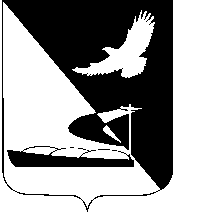 АДМИНИСТРАЦИЯ МУНИЦИПАЛЬНОГО ОБРАЗОВАНИЯ«АХТУБИНСКИЙ РАЙОН»ПОСТАНОВЛЕНИЕ01.02.02017          						                              № 50О внесении изменений в постановление администрации МО «Ахтубинский район» от 18.12.2015 № 1370         В соответствии с постановлением администрации МО «Ахтубинский район» от 01.08.2014 № 1151 «Об утверждении Положения о разработке, утверждении и реализации ведомственных целевых программ                                МО «Ахтубинский район», со статьей 179 Бюджетного кодекса Российской Федерации,  администрация МО «Ахтубинский район»  ПОСТАНОВЛЯЕТ:1.  Внести в постановление администрации МО «Ахтубинский район» от 18.12.2015 № 1370 «Об утверждении ведомственной целевой  программы «Обеспечение муниципальным образованием развития системы образования на 2016-2020 годы» следующие изменения:1.1. Раздел «Объемы финансирования ведомственной целевой  программы»  Паспорта ведомственной целевой программы изложить в новой редакции:1.2. Абзац третий пункта 6 ведомственной целевой программы  изложить в новой редакции: «Общий объем финансирования ВЦП на 2016 - 2020 годы -                    20335,7 тыс. руб., в том числе:2016 год - 3123,8 тыс. руб.;2017 год - 4454,5 тыс. руб.;2018 год - 4454,5 тыс. руб.;2019 год - 4098,1 тыс. руб.2020 год - 4204,8 тыс. руб.».2. Отделу информатизации и компьютерного обслуживания администрации МО «Ахтубинский район» (Короткий В.В.) обеспечить размещение настоящего постановления в сети Интернет на официальном сайте администрации МО «Ахтубинский район» в разделе «Документы» подразделе «Документы Администрации» подразделе «Официальные документы».Отделу контроля и обработки информации администрации                 МО «Ахтубинский район» (Свиридова Л.В.) представить информацию в газету «Ахтубинская правда» о размещении настоящего постановления в сети Интернет на официальном сайте администрации МО «Ахтубинский район» в разделе «Документы» подраздел «Документы Администрации» подраздел «Официальные документы».Глава муниципального образования                                                В.А. ВедищевОбъемы  финансирования ведомственной целевой  программыОбъемы финансирования ведомственной целевой программыОбщий объем финансирования ВЦП на 2016 -2020 годы - 20335,7 тыс. руб., в том числе:2016 год - 3123,8 тыс. руб.;2017 год - 4454,5 тыс. руб.;2018 год - 4454,5 тыс. руб.;2019 год - 4098,1 тыс. руб.;2020 год - 4204,8 тыс. руб.